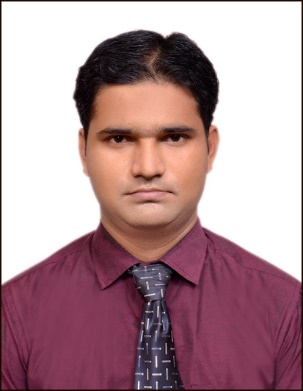 CURRICULUM VITAETariqueTarique.336751@2freemail.com 	       POST APPLIED FOR – ACCOUNTANTOBJECTIVEI aspire to make remarkable contribution through my knowledge and skill towards the prosperity of the organization in which I will get to chance to show my potential. I seek a career that provides challenges and allows me to learn new skills and proficiencies. I am a rational individual striving to achieve excellence in whatever I do. I would make all efforts to achieve expertise in the allied fields through continuous learning.PROFESSIONAL QUALIFICATION:C.A Course in Final Level  (completed Intermediate)Account Technician (ICAI)ACADEMIC QUALIFICATIONS:           B.Com from University of Delhi-2011 Intermediate Examination from Bihar School Examination Board,Patna-2007Secondary School Examination from Bihar School Examination Board,Patna-2005 COMPUTER PROFICIENCY:Proficient in working of Windows, Internet, MS-Word, MS-Excel, and Tally. 100Hrs Computer training by passing relevant tests to the satisfaction of the Board of Studies, ICAI, in accordance with the requirements of Regulation 45 of the Chartered Accountants Regulations,1988. It covers MS Office, Internet, Tally, Windows.Working Knowledge:  Vouching of Various Books like purchase book, Cash Book, Journal Book.Preparation and maintenance of books of account viz.Cash Book, Bank Book, General Ledger, stock Register etc. Liaison with bank, and bank reconciliation.Monthly aging analysis like Debtors, creditors.Accounts reconciliation.Physical verification of Stock conducted at the intervals decided by the management along with store keeper.Day book Maintenance.Preparation of Necessary Voucher as per requirement.Maintenance of Accounting and Statutory Records of clients.GP, NP, Purchases, Sales & Stock Ratio Maintain.Filling VAT Return.Preparation of monthly cash flow and monthly analysis with cash budgetResponsible for reviewing and correcting accounting entries.Analyzed and detected the excess interest charged by a financial institution.Auditing (Internal Audit, Stock Audit and Statutory Audit)Preparing Import document to clear goods from CHA agent and Remittance document.Recommended various Cost Savings areas which were implemented by the Management.Suggested proper control framework for better work environment.Finalization of accounts.PROFESSIONAL EXPERIENCE:  As an Accountant with Hero Cefiro India Pvt. Ltd. Karol Bagh, New Delhi from             09-12.2013 to 30-06-2016.As an Accountant with Virgo Impex International from 13-02-2012 to 30-11-2013As an Article Trainee with Y& Chaubey Co. from 01-03-2008 to 31-08-2011 PERSONAL INFORMATION:Marital Status		:	UnmarriedSex			:	Male Date of Birth		:          9th Feb 1991Language Known	:	English, Hindi and UrduNationality			:	Indian  PASSPORT DETAILS: Date of Issue		:	15/10/2010Date of Expiry		:	14/10/2020STRENGTH:Leadership quality, dedication, motivation and organizing ability.Punctual & having strong determination power.Good communication skills.Taking Initiating.Working smartly.DECLARATION:I hereby confirm you that all the statements made above are true to the best of my knowledge and belief.